									PROJEKT	 UCHWAŁA NR …………..RADY GMINY LESZNOWOLAz dnia ……………w sprawie przystąpienia do sporządzenia miejscowego planu zagospodarowania przestrzennego gminy Lesznowola dla części obrębu PGR Lesznowola i części obrębnu LesznowolaNa podstawie art. 18 ust. 2  pkt  5 ustawy z dnia 8 marca 1990 r. o samorządzie gminnym  (t.j. Dz. U. z 2019 r. poz. 506)  oraz art. 14 ust. 1 i ust. 2 ustawy z dnia 27 marca 2003 r. o planowaniu i zagospodarowaniu przestrzennym (t.j. Dz. U. z 2018 r. poz. 1945 ze zm.) Rada Gminy Lesznowola uchwala, co następuje:§ 1.Przystępuje się do sporządzenia miejscowego planu zagospodarowania przestrzennego gminy Lesznowola dla części obrębu PGR Lesznowola i części obrębu Lesznowola oznaczonego liczbami: 1, 2, 3, 4, 5, 6, 7, 8, 9, 10, 11, 12, 13, 14, 15, 16, 17, 18, 19, 1 na załączniku graficznym stanowiącym integralną część uchwały.§ 2.Wykonanie uchwały powierza się Wójtowi Gminy.§ 3.Uchwała wchodzi w życie z dniem podjęcia.U Z A S A D N I E N I E               	Projekt uchwały Rady Gminy Lesznowola w sprawie przystąpienia do sporządzenia miejscowego planu zagospodarowania przestrzennego gminy Lesznowola dla części obrębu PGR Lesznowola i części obrębu Lesznowola, wynika z potrzeby sporządzenia miejscowego planu zagospodarowania przestrzennego na terenie, na którym miejscowy plan nie obowiązuje.Załącznik nr 1do uchwały …………..  Rady Gminy Lesznowola z dnia ……………..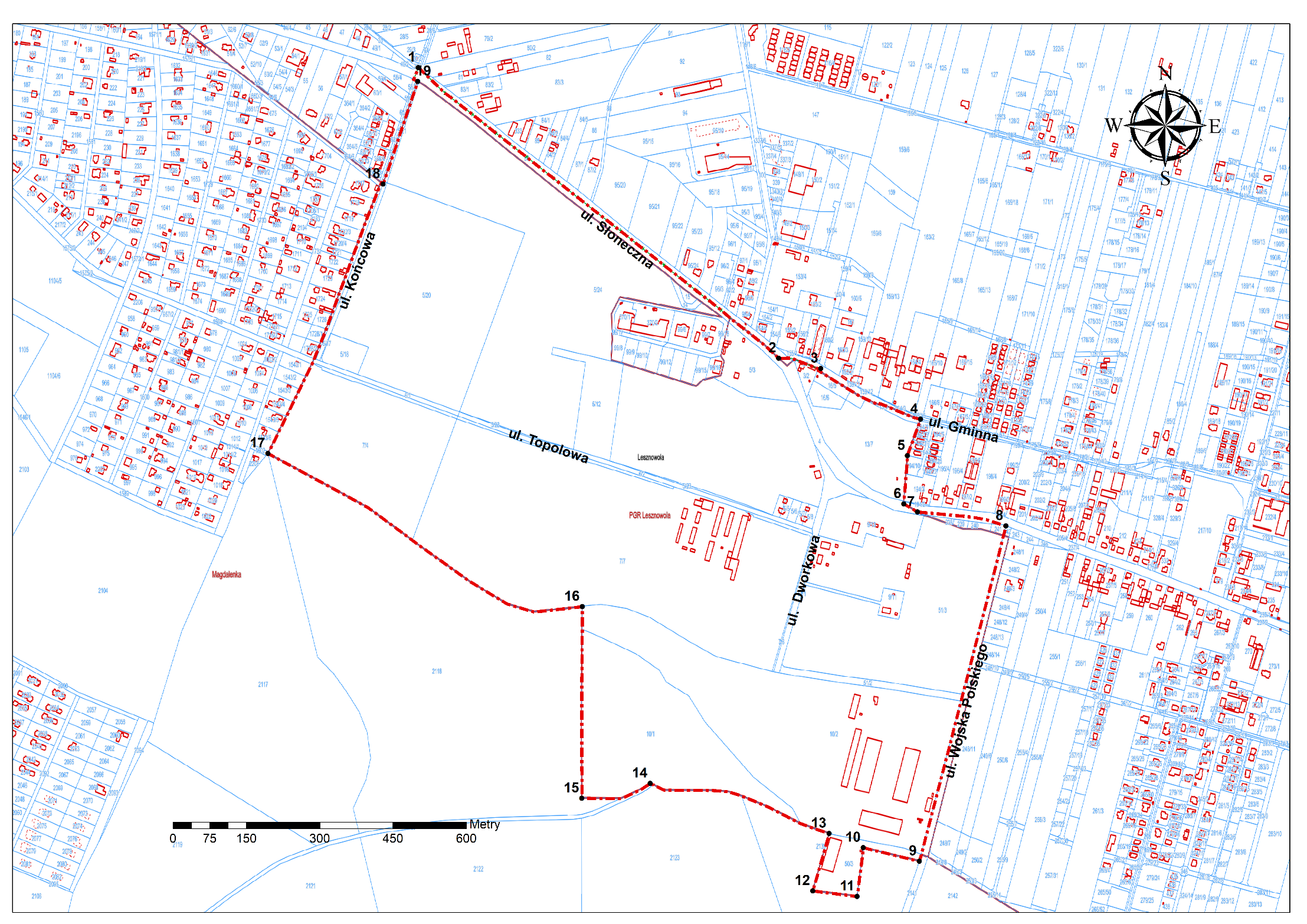 